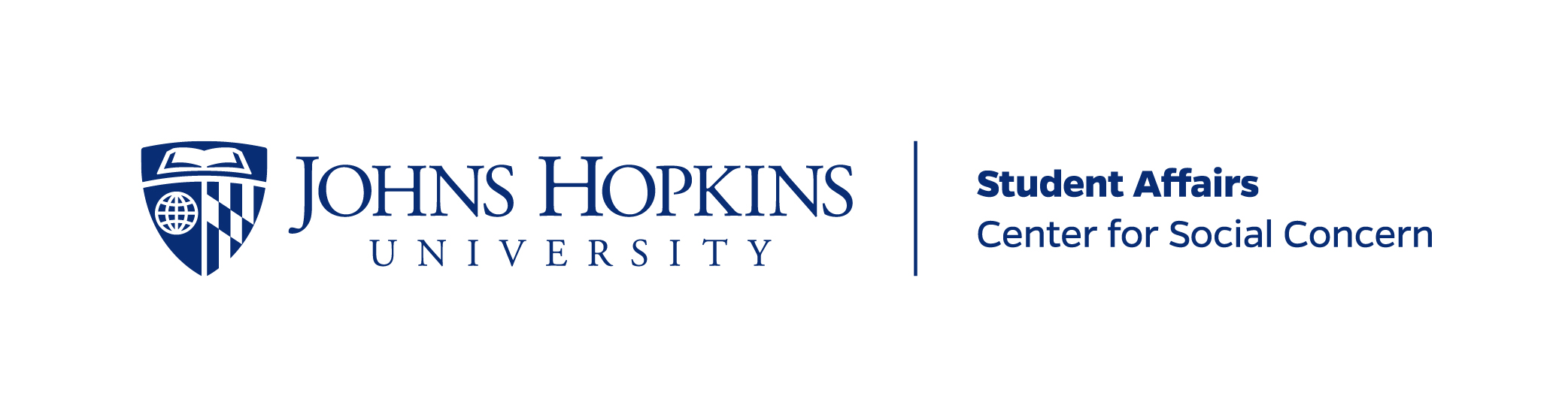 How long are my background checks good for and who processes them?All background checks completed by the CSC will be useful for five years. JHU Partners with Universal Background Screening, Inc., you will receive an email from eforms@universalbackground.com. Please click the link they provide and complete all required questions as soon as possible.Is there a cost for background checks?No, the CSC will be covering the expense of background fees for CSC student organizations.I do not have any employment history. How do I answer this question on the background check form?Enter “NA” for this question.I am an international student, and I don’t have a Social Security Number (SSN). How do I answer this question on the background check form?Enter your visa/passport number in place of SS#.I belong to multiple student organizations. Do I need to have a background check completed for each organization?No, all background checks completed will be good for five years. However, you will need to complete (MyLearning) Training on the Safety of Children in University Programs every year.Our community partner wants volunteers to be fingerprinted for service this year. What do our members need to do?Email volunteer@jhu.edu and provide contact information of the community partner and description of service being provided this academic year. Please copy your ARC Commissioner on this communication. The CSC will work with the community partner regarding JHU policies.